Стоимость туров в опции «Туры и Цены»В гостях у Ходжи НасреддинаДаты заездов: 24.03.2024, 07.04.2024, 14.04.2024, 21.04.2024, 28.04.2024, 05.05.2024, 26.05.2024, 15.09.2024, 22.09.2024, 29.09.2024, 06.10.2024, 13.10.2024, 27.10.2024тур на 6 днейПроживание:Бухара "Ayvan Boutique" 3* / "Nostalgia Boutique" 3* или подобнаяСамарканд "Arba" 3* / "Jahon Palace" 3* или подобная1-й день. Прибытие в Бухару.Встреча в аэропорту, размещение в гостинице с 14:00. Свободное время без транспортного и экскурсионного обслуживания.2-й день. Бухара (экскурсия).Мавзолей Саманидов – династическая усыпальница; мавзолей в форме призмы Чашма Аюб; комплекс Боло-Хауз, состоит из водоема, минарета и мечети, украшенной 20 резными колоннами; крепость Арк; комплекс Пой-Калян; медресе Абдулазиз-хана, медресе Улугбека.Направимся к ансамблю Ляби-Хауз – площади Бухары с искусственным прудом, вокруг которого расположены медресе Кукельдаш, медресе Надира Диванбеги, ханака, знаменитый памятник Ходже Насреддину. Посещение торгового квартала крытых базаров XVI века. Ночь в гостинице. Питание: Завтрак.3-й день. Бухара – Шахрисабз (экскурсия) – Самарканд (430 км, 7 ч.).Переезд в Шахрисабз – родной город Тамерлана.тЭкскурсия по Шахрисабзу: дворец Ак-сарай («Белый дворец»); мемориальный комплекс Дорус-Саодат, где сохранился склеп Тимура, так и оставшийся пустым, и мавзолей его сына Джахангира; ансамбль Дорут-Тилляват, династийная усыпальница, где покоится отец Тамерлана и его духовный наставник; мечеть Кок-Гумбаз («Голубой купол») – пятничная соборная мечеть Шахрисабза.Переезд в Самарканд. Ночь в гостинице. Питание: Завтрак.4-й день. Самарканд (экскурсия).Площадь Центральной Азии – Регистан, окруженная тремя медресе – Шер-Дор, Тилля-Кари и медресе Улугбека; мавзолей Гур-Эмир –  усыпальница Тамерлана; соборная мечеть Биби-Ханум; базар Сиаб; архитектурный ансамбль из 11 средневековых мавзолеев – Шахи-Зинда.Ночь в гостинице. Питание: Завтрак.5-й день. Самарканд (экскурсия), Самарканд – Ташкент (330 км, 5 ч.).Музей истории “Афрасиаб”; музей обсерватории Улугбека. Ночь в гостинице. Питание: Завтрак.6-й день. Самарканд (убытие). Групповой переезд в аэропорт. Убытие из Самарканда.Питание: Завтрак.Место встречи  Для групповых туров в Узбекистан, если туристы бронируют доп. ночи самостоятельно, то и трансферы аэропорт – гостиница – аэропорт они организовывают самостоятельно. В аэропорту вас встретит представитель с табличкой, на которой будет написано название тура.Туристический ваучер, где схематически будут указаны место встречи в и контакты встречающего представителя, высылается за 1-3 дня до даты вылета. С гидом туристы встречаются в первый день экскурсионной программы, перед началом экскурсии.Трансфер осуществляется по прилету и вылету, а/п - отель - а/п по программе тура (круглосуточно), согласно присланным полетным данным.ТранспортГруппа 1-2 чел. "Chevrolet Lacetti"Группа 3-6 чел. "Hyundai Grand Starex"Группа 7-9 чел. "Toyota Hiace" / "King Long"Группа 10-15 чел. "Eurise"Группа 16-45 чел. "Golden Dragon"В стоимость входитВстреча/проводы в аэропорту в любое время.Групповой трансфер аэропорт – гостиница – аэропорт для каждого рейса.Размещение в гостиницах в двухместных номерах с завтраком.Групповые экскурсии с гидом согласно программе тура.Комфортабельный транспорт с кондиционером на протяжении всего тура.Минеральная вода на каждый день тура.Памятные сувениры.Возможные доплатыСтоимость международных перелетов.Входные билеты на памятники и в музеи.Стоимость питания (обеды и ужины).Медицинские издержки и страховка.Дополнительные услуги цена нетто:Дополнительная ночь по прибытии или убытии в гостинице 3*:Индивидуальный трансфер аэропорт – гостиница – аэропортВажноДля граждан России, выезжающих за пределы РФ, обязательно оформление международной медицинской страховки.Тур гарантированный, состоится по объявленным ценам при наборе любого количества туристов в группе (не менее двух человек).Дети принимаются c 10-ти лет  Компания оставляет за собой право на изменение порядка проведения экскурсий.Входные платы установлены в национальной валюте – узбекских сумах, поэтому эквивалент в долларах зависит от текущего курса ЦБ РУз. В среднем на 5-дневный тур расходы на входные билеты будут в пределах 30 USD на человека, а на 8-дневный - в пределах 40 USD на человека.Расходы на питание в городах зависят от уровня заведения и аппетитов едока. В среднем в городах пообедать/поужинать без спиртного можно за 7-12 USD на человека, в Ташкенте дороже - 10-15 USD на человека.Обменять валюту можно в обменных пунктах, расположенных в банках, аэропортах, на ж/д вокзалах (работают с 09:00 до 17:00 по будням и с 09:00 до 16:00 по выходным), в крупных отелях (круглосуточно).В Ташкенте, Самарканде и других крупных городах имеются круглосуточные банкоматы, где можно обменять наличную валюту (доллары США и евро). Самая распространенная валюта для обмена – доллары и евро. Российские рубли принимаются к обмену не во всех банках.Рекомендуем ввозить только новые и немятые купюры без заломов, надписей и каких-либо других отметок, и повреждений, иначе их будет крайне сложно обменять.При отсутствии таможенной декларации менять необходимо только ту сумму, которую предполагается потратить. Обменять неистраченную местную валюту без таможенной декларации невозможно.Обмен валюты у частных лиц карается законом.Документы в поездкуТуристический ваучер-путевка, заграничный паспорт (въезд в Узбекистан осуществляется только по загранпаспорту, для граждан России виза не требуется).Пересечение границы по временным удостоверениям личности невозможно.Пересечение границы по разорванному паспорту невозможно.Международная медицинская страховка на каждого участника тура.Стоимость на человека за заезд, в долларах СШАСтоимость указана на основное место за человека за ночь/ за заезд, носит информационный характер (не учитывает стоимость дополнительных мест, размещение детей, стоимость страховок, пр.) и не является публичной офертой. Итоговая стоимость указывается при бронировании.Hotel (Бухара/Самарканд) ***. Завтрак Standart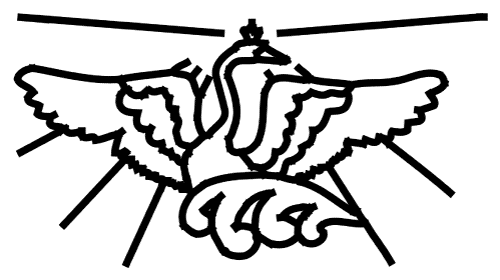 Туристическая компания «Белый Лебедь»тел. +7(495) 505-13-45, +7(495) 978-68-53info@beliylebed.ru   www.beliylebed.ruДаты заездовДлительность1-мест.2-мест.24.03.2024, 07.04.2024, 14.04.2024, 21.04.2024, 28.04.2024, 05.05.2024, 26.05.2024, 15.09.2024, 22.09.2024, 29.09.2024, 06.10.2024, 13.10.2024, 27.10.20245 ночей570450